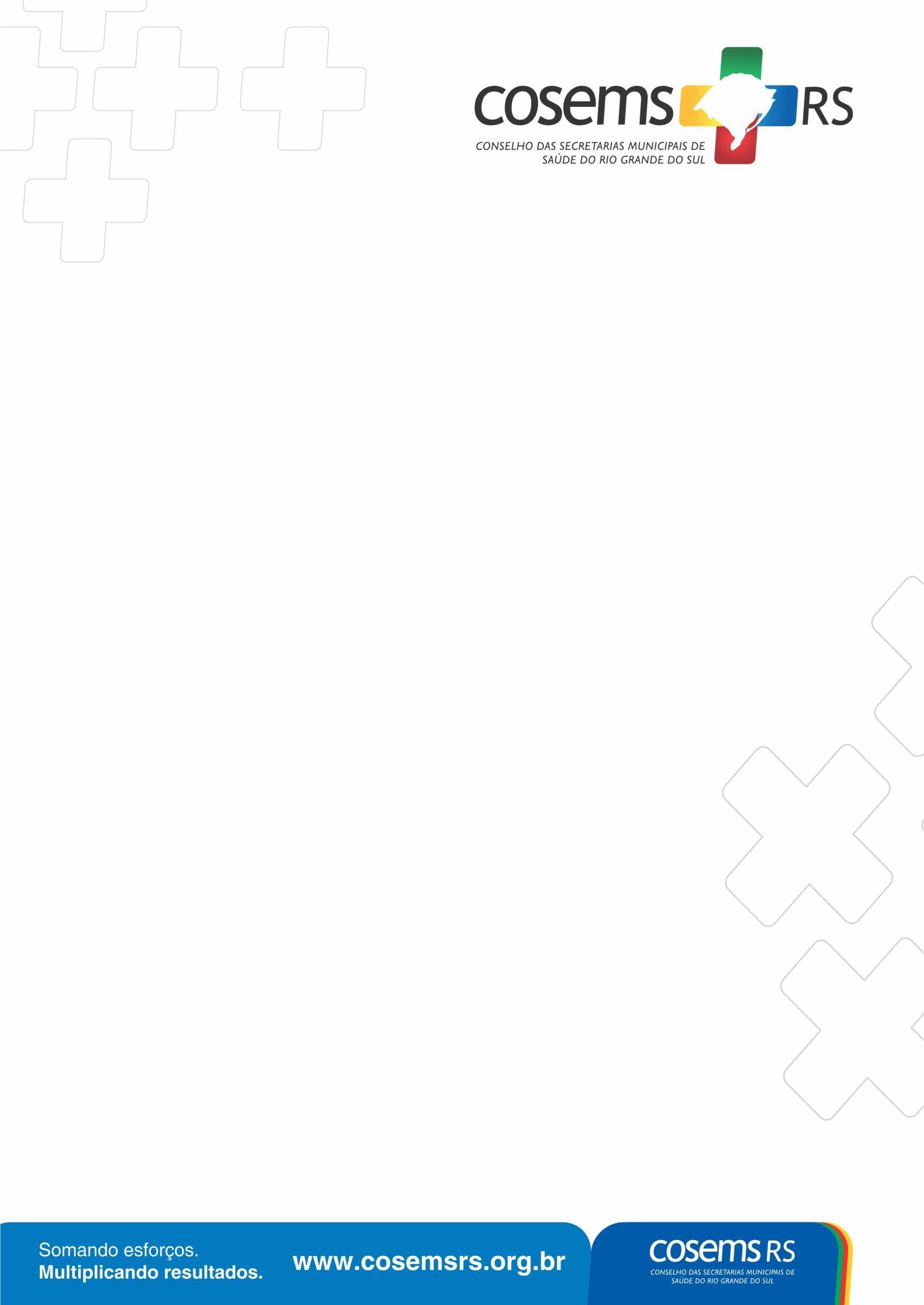       REUNIÃO DA DIRETORIA EXECUTIVA E SECRETÁRIOS(AS)Data: 23 de abril de 2020, às 17hs e 30min Local: Por videoconferência e transmissão ao vivoParticipantes: Diretoria Executiva, Secretários(as) Municipais e equipe do COSEMS/RS.Distribuição de EPIsAs entregas do MS para os estados, têm sido fracionadas. A SES criou parâmetros de rateio da distribuição dos quantitativos que chegam a cada entrega do MS, definindo já quanto chegará na CRS e destina-se para cada município.O COSEMS, da publicidade as quantidades distribuídas, sejam diretamente entregues para os municípios, ou para os hospitais de referência que constam no Plano de Contingência.*Nova ação: o Gabinete de Crise, quer realizar o monitoramento semanal dos níveis de estoque de EPI’s, para realizar uma distribuição que dialogo mais com a necessidade temporal de cada município, diante da situação. O link de preenchimento deste monitoramento, será encaminhado para os responsáveis pelos estoques nos municípios, conforme designação do Secretário(a) Municipal.Hospitais de campanhaAté o dia 21/04, foram informados a instalação de 16 hospitais de campanha no estado, por iniciativa dos municípios. Estes totalizam o aporte de 699 leitos clínicos e 32 leitos com respirador.Informações a nível nacional: MS, CONASEMS e CONASS, estão trabalhando conjuntamente na elaboração de um material instrutivo, com orientações quanto a viabilidade de instalação, fluxos, normativas e captação de recursos para implantação e custeio desses serviços.*Destaque do CONASEMS: não serão financiados pelo MS, hospitais de campanha em estado/regiões de um estado, com baixa ocupação dos leitos clínicos e de UTI, é este o rumo que a discussão está tomando na tripartite, e o financiamento por leito, se houver, será menor do que o já praticado para as habilitações convencionais.Portaria MS 774/2020 – referência de pagamento pelo PAB e MACAté o momento a SES/RS não deu retorno quanto a proposta de resolução normativa a ser publicada pela CIB/RS.Faturamento das diárias dos leitos de UTI e clínicosO CONASEMS está pleiteando que seja extra teto MAC. Até o momento a informação é que as diárias de UTI serão pagas pelo faturamento no código SIGTAP da PT 237/2020 e as internações clínicas no código SIGTAP da PT 245/2020, ambas teto MAC normal, mas sem definição oficial até 23/04.Habilitação de HPPs para leitos de cuidados prolongadosO RS solicitou a habilitação de 59 Hospitais de Pequeno Porte à Portaria MS 561/2020, para serem serviços de retaguarda para outras patologias, que não COVID-19, permitindo que os hospitais de grande porte, fiquem dedicados ao COVID-19. O RS tem 64 HPP’s com o perfil exigido pela Portaria, de 31 a 49 leitos, totais, considerando SUS e os privados.LC 172 – Utilização dos saldos em conta até 31/12/2019Nas contas municipais, o saldo de recursos em conta sem execução no tempo devido até 31/12/2019, apurado é de 719 milhões e 779 mil.Faremos um documento instrutivo, passando simulações de aplicação e utilização dos montantes nas contas, durante vigorar o decreto de emergência em saúde pública do Governo Federal.Previne BrasilProrrogação do prazo de transição da regra de financiamento do MS para APS e panorama de cumprimento parcial das metas pelo RS.Dados do RS: Parâmetro: 7.640.989 CadastrosCadastros até dezembro 2019: 5.278.029Print da Tela E-Gestor abaixo: Segue apresentação da Reunião: 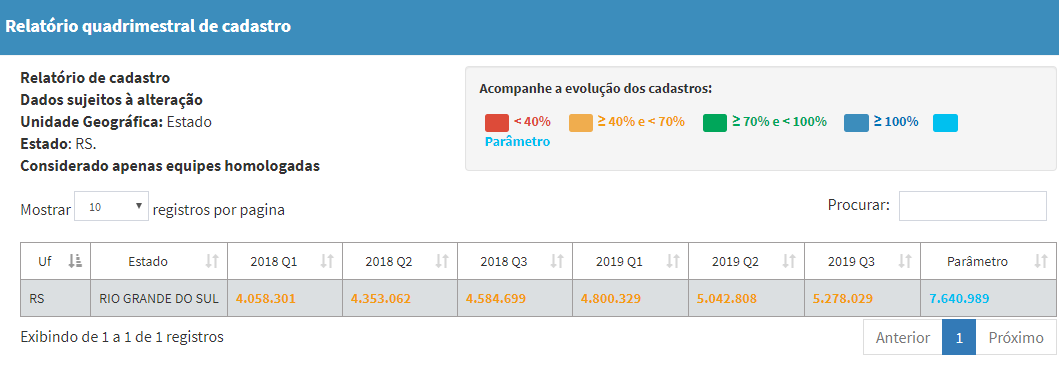 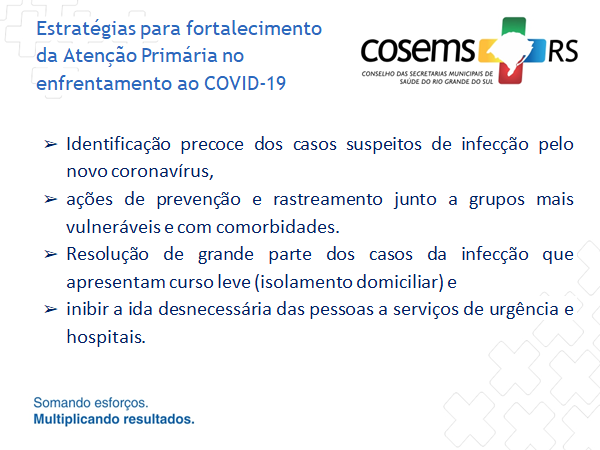 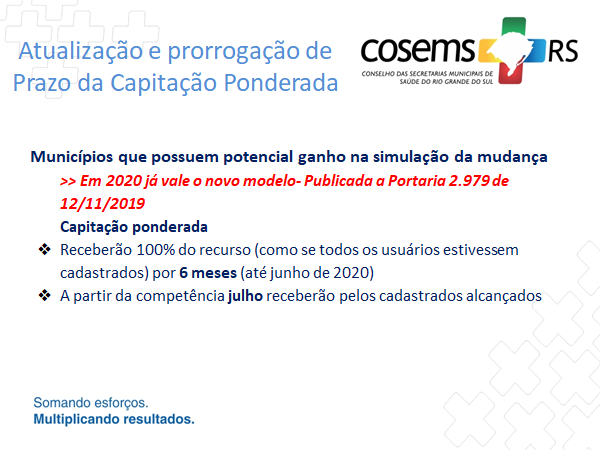 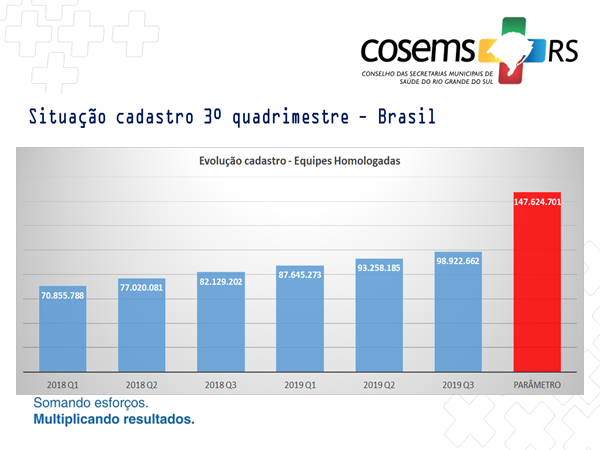 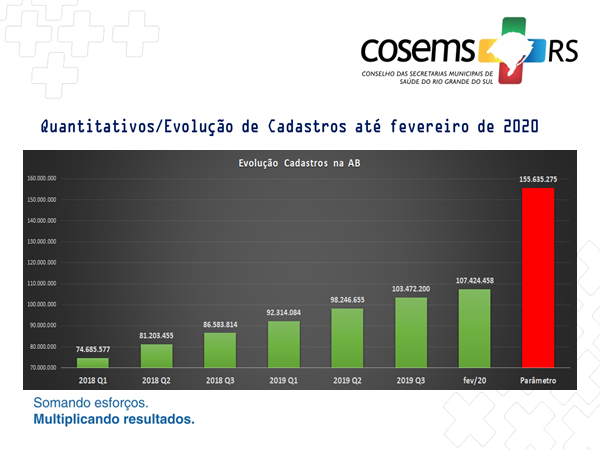 Local de registro das NotificaçõesCasos Suspeitos de COVID-19 ou Casos confirmados de Síndrome Gripal Leve Não HospitalizadosNotificação na Atenção Primária em SaúdeNo momento o e-SUS AB não está notificando apto para ser incluso as notificações dos casos suspeitos e/ou confirmados de COVID-19 que estão sob a coordenação da Atenção Primária à Saúde, no entanto consta no item 3.5 da Nota Técnica nº 20/2020 - SAPS/GAB/SAPS/MS (ANEXO), a seguinte orientação: “Além da notificação, as informações de todos os pacientes devem ser registradas no prontuário do cidadão para possibilitar a longitudinalidade e a coordenação do cuidado, assim como realizar eventual investigação epidemiológica e posterior formulação de políticas e estratégias de saúde.”Notificação e-SUS VE de Síndrome Gripal leve:A notificação imediata dos casos de Síndrome Gripal (SG) leve bem como os casos sintomáticos deverão ser realizados na plataforma do e-SUS VE <https://notifica.saude.gov.br/>. A fim de operacionalizar a plataforma do e-SUS VE foi elaborado pelo DATASUS/MS o manual de instruções, no qual consta o passo a passo do encerramento da notificação:Para encerrar a notificação, o usuário deve clicar na barra lateral esquerda em notificações e na barra da direita no ícone de visualizar notificação.Escolha a ficha, incluindo no campo pesquisar o nome e posteriormente selecione a ficha. No final da linha pressione o ícone de “encerrar” notificação.Para encerrar a notificaçãom escolha entre as opções de evolução caso e posteriormente preencha a data de encerramento que não poderá ser inferior a data de coleta do teste e clique em salvar.Orienta-se o uso dos navegadores Firefox ou ChromeImportante averiguar a velocidade da banda da internet loca.ENCAMINHAMENTO: Será realizado um levantamento de erros e inconsistências que o sistema apresenta, este levantamento será encaminhado para o DATASUS e CONASEMS para que sejam corrigidos, para isso se faz necessário o preenchimento em tempo oportuno do formulário - <https://forms.gle/AJuQ12cJnFNwQBfg9>Tutorial e-SUS VE: <https://datasus.saude.gov.br/wp-content/uploads/2020/04/Tutorial-%E2%80%93-e-SUS-VE-1.0a-31-03-2020.pdfCASOS HOSPITALIZADOS-  Sistema SIVEP GRIPEOs casos de Síndrome Respitatória Aguda Grave (SRAG) deverão ser notificados imediatamento através do Sistema de Informação de Vigilância da Gripe (SIVEP-Gripe) <https://sivepgripe.saude.gov.br/sivepgripe/login.html?> e-SUS VE A Portaria Nº 758, de 09 de abril de 2020, institui a obrigatoriedade de registros de internações hospitalares dos casos suspeitos e confirmados de COVID-19 nos estabelecimentos de saúde públicos e privados que prestam serviços no SUS, através do perfil Internações hospitalares pelo http://notifica.saude.gov.br.Confira a Nota Orientativa do COSEMS/RS <https://www.cosemsrs.org.br/coronavirus>Aporte financeiro do MS para o Estado e Municípios:Eletivas 2019Previsão de pagamento dos procedimentos executados no ano de 2019.Proposta do Governo Estadual para o distanciamento socialAcesse a apresentação em: https://dbcf07cf-3712-4126-9bd1-51d1e1ba5738.filesusr.com/ugd/4979d2_c893a51f4f574c43b93e4fa722bc62eb.pdf*Sugestões em relação a proposta, deve ser encaminhada ao Apoiador(a).Monitoramento dos leitosEstado – SES/RS (SUS e privados): Conforme decreto estadual 55.177, TODOS os hospitais, que atendem ou não ao SUS, devem preencher diariamente o sistema de monitoramento, a exceção, dos hospitais de POA, que preencheram o sistema próprio de transparência da SMS.O acesso ao sistema estadual, foi disparado para todos os hospitais por e-mail, e o monitoramento de alimentação diária, pode ser acessado em: http://ti.saude.rs.gov.br/covid19/Nacional – Ministério da Saúde (somente leitos SUS): Portaria 758/2020, determina a alimentação diária do sistema de controle dos leitos, para monitoramento das taxas de ocupação em todo país.O registro deverá ser feito em: https://notifica.saude.gov.br/loginTestes RápidosPanorama da situação nacional e negociações do CONASEMS e CONASS com o MSA estratégia do Ministério da Saúde de distribuição de testes rápidos aos estados e municípios está em curso, confira os prazos de distribuição segundo as fases:DOCUMENTOS ORIENTADORES E INFORMATIVOS QUANTO AOS TESTES RÁPIDOS:Nota Técnica Conjunta CONASEMS E CONASS - que esclarece a utilização e distribuição dos testes sorológicos de COVID-19 para os estados e municípios.
https://www.conasems.org.br/wp-content/uploads/2020/04/Nota-Conjunta-Conass-e-Conasems-Testes-R%C3%A1pidos-Covid19.pdf
Nota Informativa nº 2/2020 - SAPS/MS, que orienta a oferta de testes rápidos para o COVID-19
https://www.conasems.org.br/wp-content/uploads/2020/04/Nota_0014432577_NOTA_INFORMATIVA_N__2_2020_SAPS_MS.pdfNota Técnica nº4/2020 - SAPS/MS, que recomenda a realização de testes rápidos para detecção do novo coronavírus (SARS-COV - 2) na população idosa
https://www.conasems.org.br/wp-content/uploads/2020/04/Nota_0014432584_Nota_Tecnica_n__4_2020_SAPS_MS.pdf
Instrução de uso One Step COVID-19
https://www.conasems.org.br/wp-content/uploads/2020/04/Instrucao_0014387351_Anexo_2_Instrucao_de_Uso_One_Step_COVID_2019_Test.pdfPerguntas e Respostas da Reunião Estadual Cosems RS dia 23 de abril de 2020HOSPITAIS DE CAMPANHA E UTILIZAÇÃO DE RECURSOS PARA DESPESAS DE MACQuem já iniciou a estrutura do hospital de campanha pode usar os recursos que já vieram para o covid-19? Já tivemos gastos podemos pagar com esse recurso que já está disponível? Sim, recursos que entraram no Fundo Nacional da Saúde com a ação de Enfrentamento da Emergência COVID19 podem ser utilizados nestes gastos, no entanto devem constar no Plano de Contingencia do Município.Portaria 774 será importante descrever na portaria do estado que podemos pagar pessoal contratado para o COVID-19. Abrimos um ambulatório do COVID-19 e contratamos médicos e técnicos de enfermagem, e o jurídico orientou que podíamos pagar o salário dos médicos. Então não pode conforme portaria 774? Conforme a portaria 774, os recursos financeiros são destinados ao custeio das ações e serviços relacionados à atenção primária à saúde e à assistência ambulatorial e hospitalar decorrente do coronavírus - COVID 1, desta forma, profissionais contratados com esta finalidade podem ser pagos com este recurso.Qual valor leito úti e clínico para covid? O valor da internação clínica é R$ 1.500,00 e diária de UTI é R$ 1.600,00 Estamos montando 10 leitos para internação em caso de carecerem internações e não haver disponibilidade hospitalar. Iremos dispor apenas de oxigênio para ventilação e aspiradores. Haveria autorização, neste caso, para receber os munícipes? Os hospitais de campanha possuem regulamentação especifica de acordo com a Anvisa. Caso o sistema publico hospitalar exceder e não houverem leitos disponíveis, estes poderão ser utilizados, mas ainda não esta definida como será esta pactuação pelo Ministério da Saúde. No entanto o município poderá utilizar e custear com recursos próprios neste caso.LEI COMPLEMENTAR 172  E SALDOS DE EMENDAS PARLAMENTARES As emendas que vem para investimento, posso utilizar saldos conforme minha necessidade para COVID? Contratar equipe daria p ser utilizado? Podem ser utilizados, desde que no mesmo nível de atenção e relacionado ao enfrentamento ao COVID-19.Sobre a LC 172, o saldo pode ser investido em aquisição de ambulância? Os saldos previstos na LC 172, só podem ser aplicados em duas circunstâncias: para custeio e aquisição das ações necessárias para enfrentamento ao COVID-19, que devem estar expressas no plano de contingência; e para aquisição e custeio, de ações que estão previstas no Plano Municipal de Saúde. Restos de emendas, somente da saúde ou de todas as áreas?NOTIFICAÇOES Estamos com dificuldades de acesso no e SUS VE. O site fica carregando e não conseguimos notificar. Quando notificamos no e SUS VE, ao finalizar ele fica carregando e não gera o numero da notificação e não finaliza. Isso já esta acontecendo a dois dias. ESUS VE para Síndrome Gripal o notificador também encerra? Ou seja, AB notifica e encerra e hospital notifica em encerra? O mesmo que notifica encerra ou seja, AB e hospital? O perfil notificador poderá "evoluir" o desfecho da notificaçãoSobre os hospitais alimentarem o sistema nós não temos acesso apara verificar a alimentação dos dados.  O DataSUS está construindo a visualização das notificações dos hospitais ao perfil do gestor municipal, tendo em vista que consta na portaria que o gestor local deverá fiscalizar a inclusão das notificações diárias no e-SUS VE Internação Hospitalar.PREVINE BRASIL Existe alguma discussão de como vai ficar a transferência de recursos em decorrência a indicadores em áreas estratégicas como já saiu da ponderada. O Conassems esta pautando este assunto com o Ministério da Saúde, mas ate o momento permanece o que esta estabelecido nas portarias vigentes.TESTES RÁPIDOSDevemos comprar? Como estaria a pauta de compra de testes rápidos pela FAMURS que anunciou o valor em torno de 100,00 a unidade?INFORMESPortariaResoluções da CIB/RSPara o EstadoPara os Municípios395/2020081/2020R$ 22.833.790,00R$ 0,00480/2020073 e 075/2020R$ 193.535,83R$ 32.435.799,93774/2020-R$ 79.365.982,29R$ 181.404.990,81TotaisTotaisR$ 102.393.308,12R$ 213.840.790,74PACTUAÇÕESPrazos de Distribuição dos Testes Rápidos repassados pelo Ministério da SaúdePrazos de Distribuição dos Testes Rápidos repassados pelo Ministério da SaúdeFases de DistribuiçãoPrazoI Distribuição Já distribuído pela SESII Distribuição 13/04/2020III Distribuição 20/04/2020IV Distribuição a partir de 20/04/2020V Distribuição 27/04/2020VI Distribuição 05/05/2020VII Distribuição 12/05/2020VIII Distribuição 19/05/2020IX Distribuição 28/05/2020X Distribuição 05/06/2020